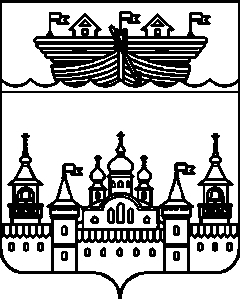 СЕЛЬСКИЙ СОВЕТ ЕГОРОВСКОГО СЕЛЬСОВЕТАВОСКРЕСЕНСКОГО МУНИЦИПАЛЬНОГО РАЙОНАНИЖЕГОРОДСКОЙ ОБЛАСТИРЕШЕНИЕ  25 января 2021 года	№ 1О внесении изменений в решение сельского Совета Егоровского сельсовета Воскресенского муниципального района Нижегородской области от 13 июля 2020 года № 19 «Об утверждении Регламента сельского Совета Егоровского сельсовета Воскресенского муниципального района Нижегородской области»В связи с технической ошибкой сельский Совет решил:1.В решение сельского Совета Егоровского сельсовета Воскресенского муниципального района Нижегородской области от 13 июля 2020 года № 19 «Об утверждении Регламента сельского Совета Егоровского сельсовета Воскресенского муниципального района Нижегородской области»  (далее - Решение) внести следующие изменения:1.1.Пункт 2 Решения изложить в следующей редакции:«2.Отменить решение сельского Совета Егоровского сельсовета Воскресенского муниципального района Нижегородской области от 19 ноября 2010 года № 22 «Об утверждении Регламента сельского Совета Егоровского сельсовета Воскресенского муниципального района Нижегородской области».3.Настоящее решение обнародовать на информационном стенде администрации Егоровского  сельсовета, опубликовать на официальном сайте администрации Воскресенского муниципального района Нижегородской области в информационно-телекоммуникационной сети Интернет.4.Настоящее решение вступает в силу с момента его принятия.Глава местного самоуправления	В.Б.Миронов